Fragebogen für die Erstellung einer Wirtschaftlichkeitsberechnung für das BioCat+ -System. Herunterladen von Optinex.de Bitte senden Sie den ausgefüllten Bogen an: info@optinex.deDatenschutz
Optinex und die Partner nehmend den Schutz Ihrer persönlichen Daten sehr ernst. Wir behandeln Ihre firmen- und personenbezogenen Daten vertraulich und entsprechend der gesetzlichen Datenschutzvorschriften sowie dieser Datenschutzerklärung.

Die Nutzung unseres Fragebogens ist in der Regel ohne Angabe personenbezogener Daten möglich. Soweit auf unserem Fragebogen firmen- oder personenbezogene Daten (beispielsweise Name, Anschrift oder E-Mail-Adressen) erhoben werden, erfolgt dies, soweit möglich, stets auf freiwilliger Basis. Diese Daten werden ohne Ihre ausdrückliche Zustimmung nicht an Dritte weitergegeben.

Wir weisen darauf hin, dass die Datenübertragung im Internet (z.B. bei der Kommunikation per E-Mail) Sicherheitslücken aufweisen kann. Ein lückenloser Schutz der Daten vor dem Zugriff durch Dritte ist nicht möglich.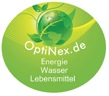 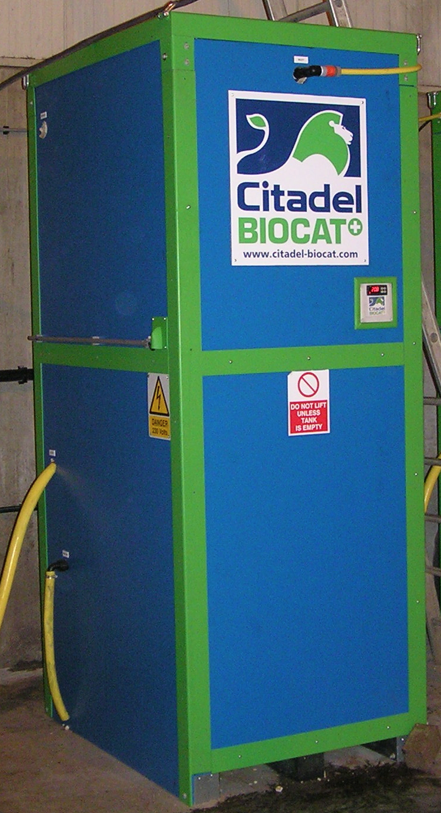 www.optinex.de		info@optinex.de    Tel. +49 (0)152 556 282 66		AnlageJahr der Inbetriebnahme	 GesellschaftKontaktpersonFestnetzHandyE-Mail	 Adresse / Straße	 PLZOrtKataster Ort und Nummer	 GPSNach Datenblatt des BHKW und Betriebsstunden laut SchaltschrankHerstellerModelInstallierte Leistung kWInstallierte Leistung kWWirkungsgrad %Wirkungsgrad %Betriebsstunden Std/JahrJahr des BeginnsNach Datenblatt des BHKW und Betriebsstunden laut SchaltschrankHerstellerModelelthel.th.Betriebsstunden Std/JahrJahr des BeginnsBHKW 1BHKW 2BHKW 3BHKW 4Einspeisetarifelektrisch€/kWhthermisch€/kWhEigenverbrauchelektrischkWh/JahrthermischkWh/JahrVerkauf Wärme Jahresverkauf:	kWhVerkauf Wärme Max LeistungVerkauf Wärme Max LeistungkWkWVerkauf Wärme Temperatur VorlaufVerkauf Wärme Temperatur Vorlauf°C°CVerkauf Wärme Temperatur RücklaufVerkauf Wärme Temperatur Rücklauf°C°CVerkauf Wärme Tage in der WocheVerkauf Wärme Tage in der WocheTage/WocheTage/WocheVerkauf Wärme Stunden TäglichVerkauf Wärme Stunden TäglichStd/TagStd/TagFESTSTOFFEKosten €/tKosten €/tt/Jahrt/JahrTMTMoTMErtrag t/haMaissilage35%35%95%Maiskornsilage65%65%98%Mais Korn80%80%97%Mais Stroh85%85%90%Getreide GPS35%35%95%Getreide Korn87%87%97%Getreide Stroh85%85%90%Grassilage35%35%90%Zuckerrübensilage23%23%90%Stroh, kurzgehäckselt86%86%90%CCM65%65%98%Zwischenfrucht28%28%90%Haferschälkleie90%90%94%Geflügelmist40%40%78%HTK40%40%75%Pferdemist27%27%84%Rindermist25%25%85%Schafsmist30%30%80%Marktabfälle15%15%82%Speisereste mittel. Fettig16%16%87%Frittierfette95%95%87%Fleischabfälle18%18%92%Grünschnittabfälle Blätter/Äste38%38%80%Separatormaterial, fest25%25%75%Total oTS pro TagVerweilzeit Trockenmasse im GärrestFLÜSSIGSTOFFEKosten €/tt/JahrTMoTMProzesswasser0%0%Rindergülle8%80%Schweinegülle6%80%Separ. flüssig4%75%GÄRREST€/tt/JahrVerkauf Gärreste festVerkauf Gärreste flüssigEINSATZSTOFFEKosten €/tTMoTMErtrag t/haMais Stroh85%90%Getreide Stroh85%90%EnzymeSpurenelementeEisenzusatzAmmonium:Methan:H2S:pH- Werte:C/N Verhältnis:Stabilität / Schaum:Wie viel Biogas pro t org. TS?Technik Einsatz Weitere Investitionen stehen an?   Stromlieferung?Weitere Betriebsentwicklung?Andere Inputstoffe oder andere Pflanzen zur Gaserzeugung?